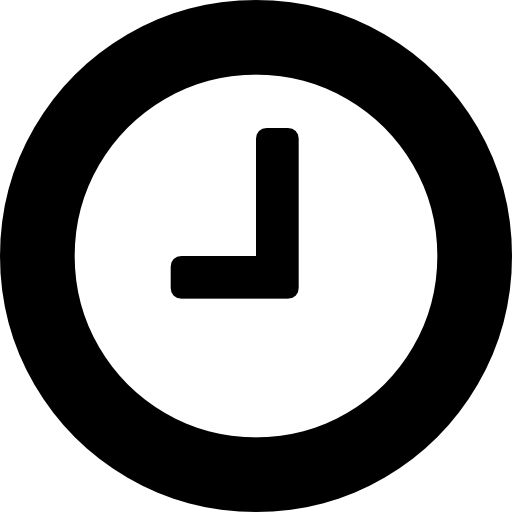 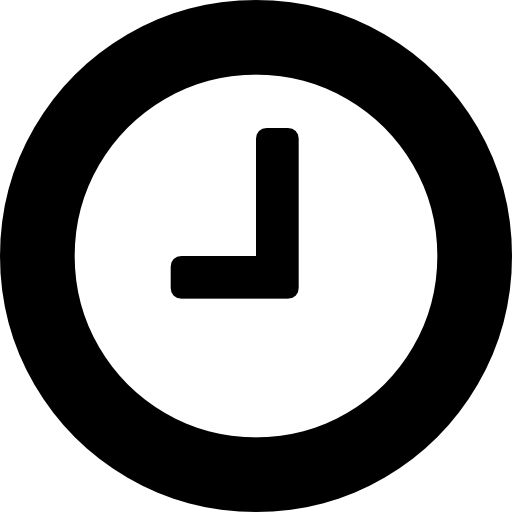 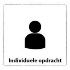 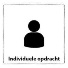 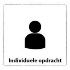 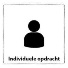 Deelopdracht 1: Bepaal de spelregels van het kwartetspel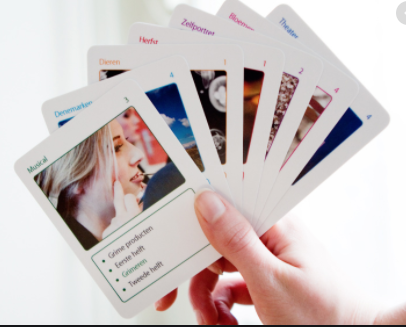 In deze opdracht geef je een een beschrijving van de spelregels van het kwartetspel. Informatie hiervoor zoek je op internet op.Deze informatie heb je weer nodig voor deelopdracht 3Deelopdracht 2: Bepaal per onderwerp 4 variantenHet kwartet bestaat uit 8 onderwerpen:VoedingAfvalBouwKledingVakantieArbeidEnergieVervoerPer onderwerp zoek je 4 verschillende mogelijkheden (varianten). Gebruik hiervoor internet maar ook de theorie van periode 2. (zie afbeelding hieronder)Dit is wat je doet: Benoem per onderwerp 4 varianten. Zoek bij iedere variant een foto. Deze informatie heb je nodig bij deelopdracht 3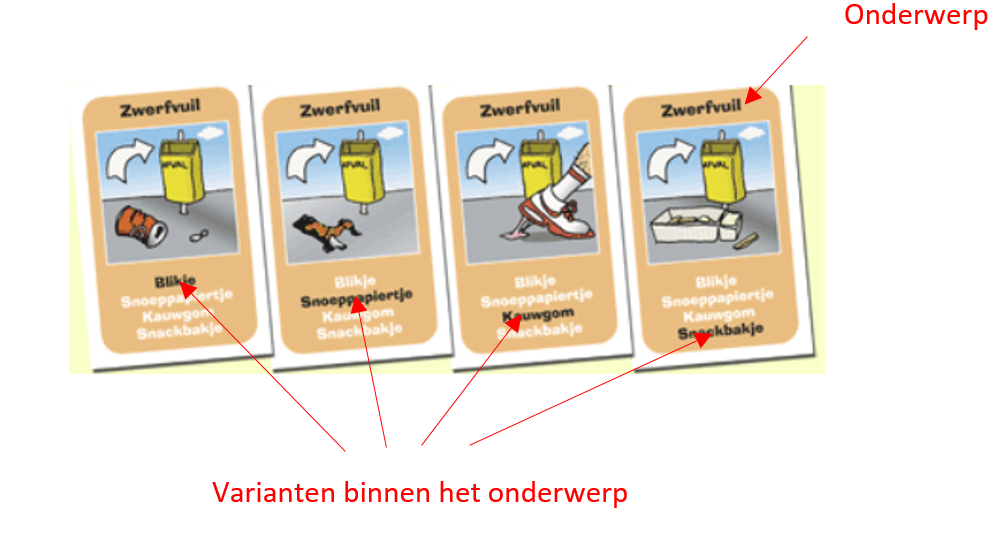 Deelopdracht 3: Maak een kwartetspelJe maakt een kwartetspel. Deze is op basis van de volgende voorwaarden: Je gebruikt de onderwerpen die genoemd worden in deelopdracht 2 en de knipvellen in de bijlage. Je verwerkt de informatie van deelopdracht 1 en 2. Ieder onderdeel bevat 4 kaartjes met per kaartje een variant (kwartet) Ieder kaartje is voorzien van een passende foto. Op ieder kaartje is duidelijk te zien om welke variant het gaat van welk onderwerp. Ook kan de speler zien welke andere varianten er zijn binnen het onderwerp (zie afbeelding hieronder)Het spel is verpakt in een passende verpakkingHet spel bevat een omschrijving van de spelregels.Bijlage knipvelKwartet 	VoedingBijlage knipvelKwartet 	afvalBijlage knipvelKwartet 	bouwBijlage knipvelKwartet 	kledingBijlage knipvelKwartet 	VakantieBijlage knipvelKwartet 	ArbeidBijlage knipvelKwartet 	EnergieBijlage knipvelKwartet 	VervoerDit heb je nodig:Computer met internetverbinding. Papier SchaarLijmDit leer je:SamenwerkenRegels van het kwartetspelInformatie opzoeken en verwerkenPer onderwerp duurzame mogelijkheden benoemenVolgens instructie en geldende procedures werkenDit ga je doen: (aan de slag)Je zoekt op internet informatie op over de spelregels van het kwartetspel. Je zoekt op internet informatie op over de onderwerpen waaruit het kwartetspel moet bestaan Je zoekt voor ieder onderwerp op internet informatie op over 4 mogelijkhedenJe maakt het kwartetspel.Je volgt de instructies in de opdracht.Dit ga je doen: (aan de slag)Je zoekt op internet informatie op over de spelregels van het kwartetspel. Je zoekt op internet informatie op over de onderwerpen waaruit het kwartetspel moet bestaan Je zoekt voor ieder onderwerp op internet informatie op over 4 mogelijkhedenJe maakt het kwartetspel.Je volgt de instructies in de opdracht.Dit ga je doen: (aan de slag)Je zoekt op internet informatie op over de spelregels van het kwartetspel. Je zoekt op internet informatie op over de onderwerpen waaruit het kwartetspel moet bestaan Je zoekt voor ieder onderwerp op internet informatie op over 4 mogelijkhedenJe maakt het kwartetspel.Je volgt de instructies in de opdracht.Dit lever je in:Een compleet kwartetspel. Dit lever je in:Een compleet kwartetspel. Dit lever je in:Een compleet kwartetspel. 